  Структурное подразделение «Детский сад №13 комбинированного вида»МБДОУ «Детский сад «Радуга» комбинированного вида»Картотека «Ребусы для детей 6-7 лет»                                                                         Воспитатель:                                                                        Овакимян Т.Г.2019г.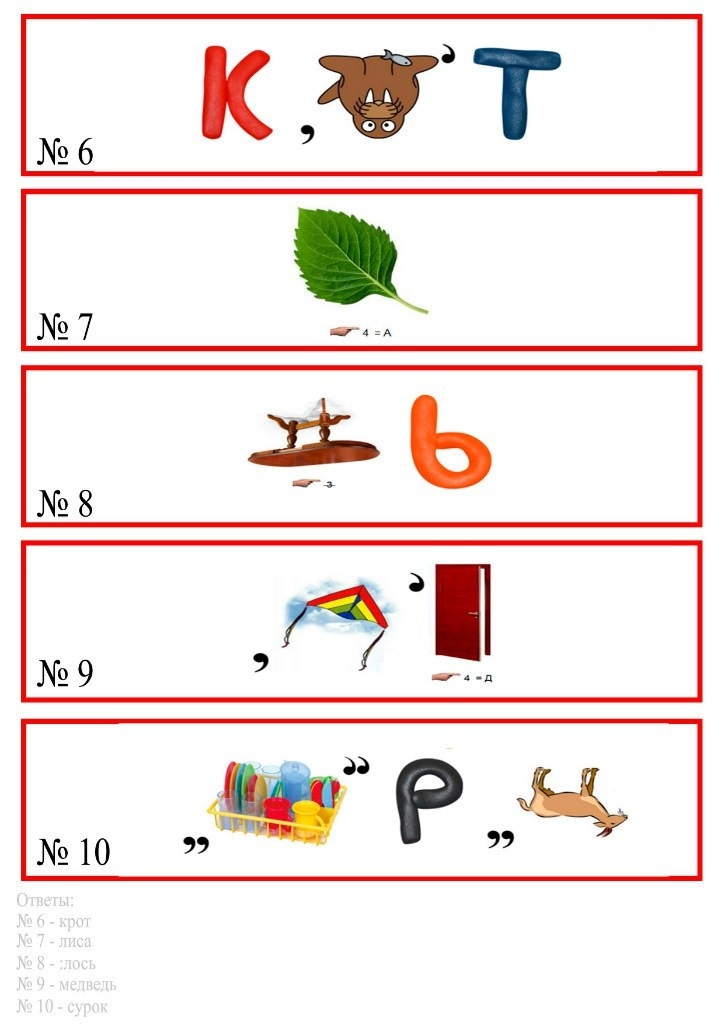 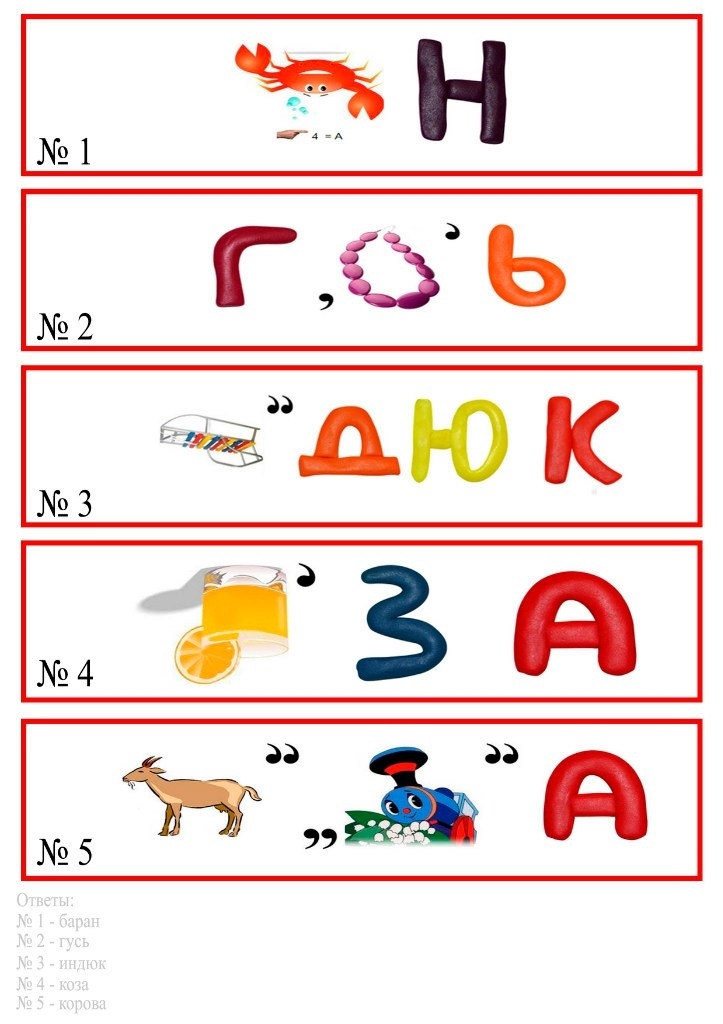 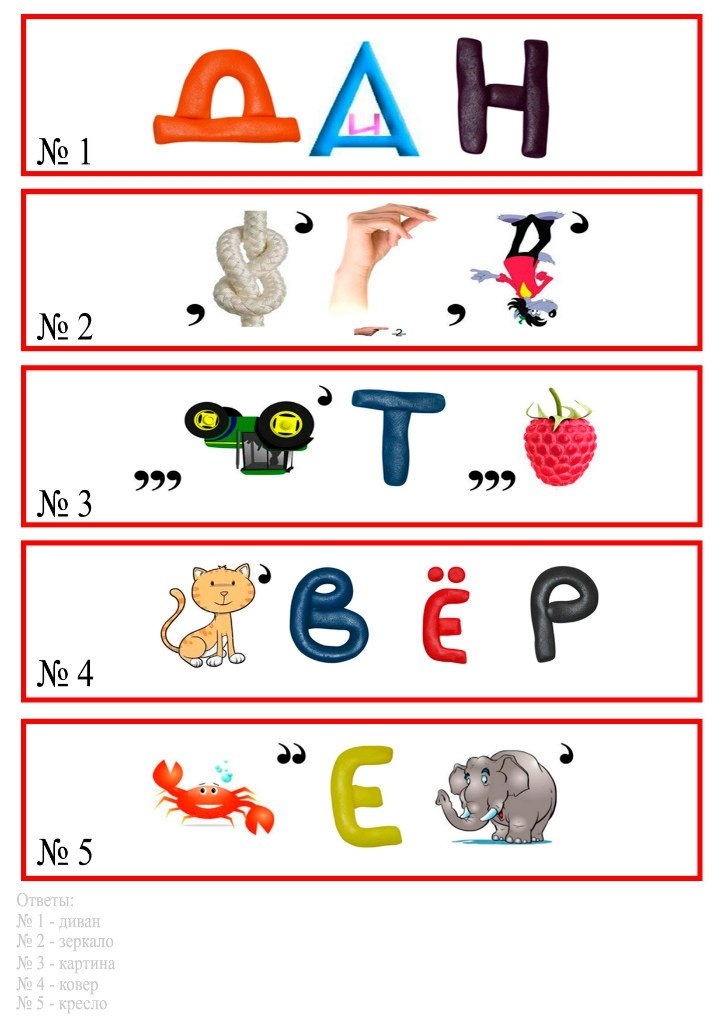 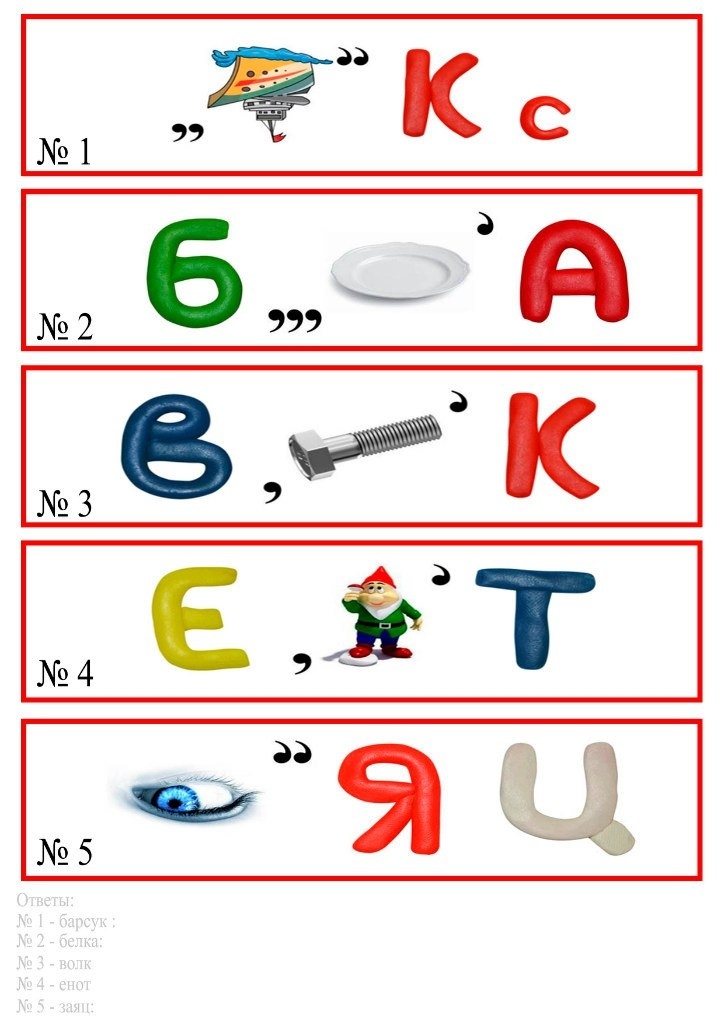 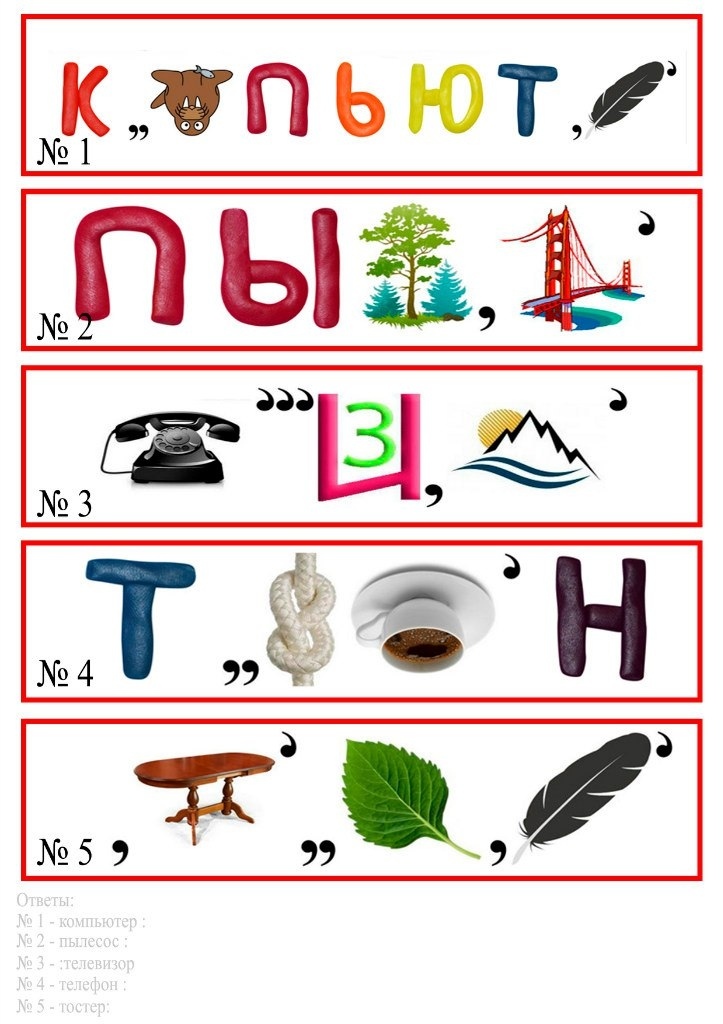 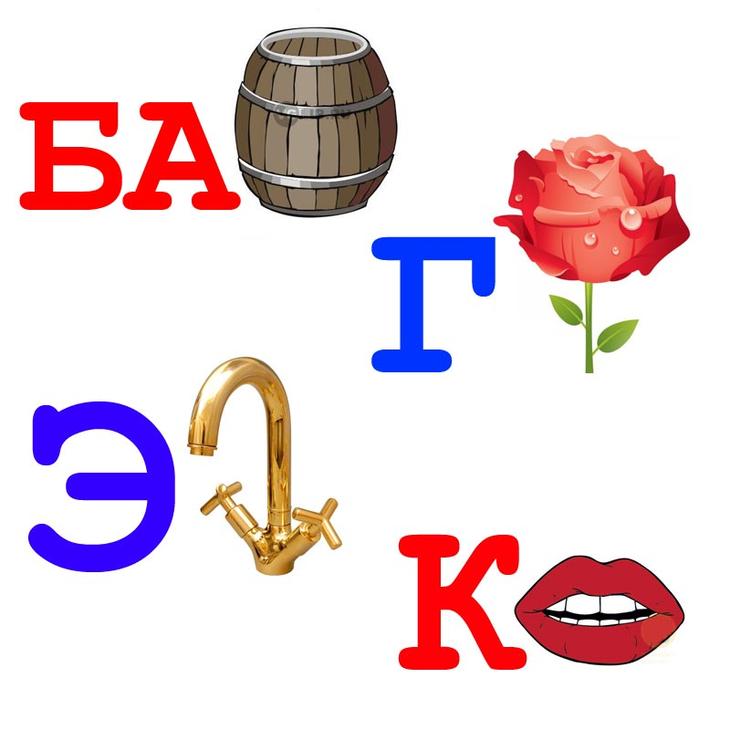 